LORNE MIDDLE SCHOOL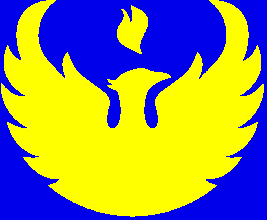 90 Newman StreetSaint John, NB E2K 1M1Phone: 506-658-5351       Fax: 506-658-3779Mr. G. Norton, Principal LMS PSSC MeetingLorne Middle School - Library1 May 2012Present:  Ken Craft; Greg Norton;; Patti Slipp; Chuck Frigault, Mary Leblanc; Cheryl BrownRegrets:  Scott Crawford1.  Call to Order by the Chair:  Ken called the meeting to order at 6:35 pm.				Approval of the Agenda – Approved as presented 				Approval of Minutes of the last meeting:  Approved.2.   Correspondence (junk, info, or decision):  No correspondence3.   Business arising from the Minutes dated 29 Nov. 2011:  None4.  LMS Home & School Assoc.   Both Cheryl and Chuck attended the conference and AGM for the provincial federation of Home & Schools and briefly shared session information.5.  Gym Update:  There was one steering committee meeting since last PSSC meeting.  In addition to asking for support from local MLA, there will be three other avenues pursued for funding:  Grant application to NB Children’s Foundation; Community Fundraising (Toonie Tile) and requests of LMS Alumni5.  Principal’s ReportYouth services day update – it was very positiveApril 4th grade 7 girls were immunized.Hunger Games movie event went very well and led to fee donations of the “Book of even more Awesome”.  Some students are attending to hear the author in Rothesay next week.Badminton tryouts happened and currently two boys are in the finals.Guitar club is happening on MondaysLMS moved up in Math BenchmarksMay 1 High School Q and A with student from St. Mac’sRobo Science happening with donation of 944.40$Volunteer appreciation dinner tomorrow night.8.  Next Meeting:   Next PSSC meeting will be June 12, 2012 at 6:30 pm.9.   Adjournment